REQUERIMENTO Nº 1452/2018Requer Voto de Pesar pelo falecimento da Sra. Ercinia Caetano Mathias, ocorrido recentemente. Senhor Presidente, Nos termos do Art. 102, Inciso IV, do Regimento Interno desta Casa de Leis, requeiro a Vossa Excelência que se digne a registrar nos Anais desta Casa de Leis voto de profundo pesar pelo falecimento da Sra. Ercinia Caetano Mathias, no último dia 28 de novembro. Requeiro, ainda, que desta manifestação seja dada ciência aos seus familiares, encaminhando cópia do presente à Avenida Monte Castelo, 169, Centro.Justificativa:Tinha 80 anos, vindo a falecer no dia 28 de novembro do corrente. Era viúva do Sr. José Mathias Filho. Deixa inconsoláveis os filhos Ivan, Ivania, Idvania e Igor. Ieda sempre presente em seu coração. Deixa ainda parentes e muitos amigos.Benquista por todos os familiares e amigos, seu passamento causou grande consternação e saudades; todavia, sua memória há de ser cultuada por todos que em vida a amaram.Que Deus esteja presente nesse momento de separação e dor, para lhes dar força e consolo.É, pois, este o Voto, através da Câmara de Vereadores, em homenagem póstuma e em sinal de solidariedade.Plenário “Dr. Tancredo Neves”, em 28 de novembro de 2.018. Gustavo Bagnoli-vereador-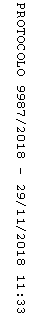 